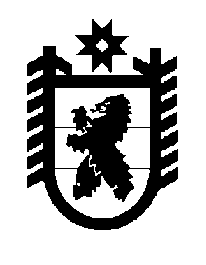 Российская Федерация Республика Карелия    ПРАВИТЕЛЬСТВО РЕСПУБЛИКИ КАРЕЛИЯПОСТАНОВЛЕНИЕ                                       от  3 августа 2016 года № 293-Пг. Петрозаводск О Порядке расходования средств бюджета Республики Карелия на реализацию дополнительных мероприятий в сфере занятости населения, направленных на снижение напряженности на рынке труда, в 2016 годуПравительство Республики Карелия п о с т а н о в л я е т:1. Утвердить прилагаемый Порядок расходования средств бюджета Республики Карелия на реализацию дополнительных мероприятий в сфере занятости населения, направленных на снижение напряженности на рынке труда, в 2016 году.2. Действие настоящего постановления распространяется на правоотношения, возникшие с 1 июля 2016 года.           Глава Республики Карелия                                                                  А. П. Худилайнен    Утвержденпостановлением ПравительстваРеспублики Карелияот 3 августа 2016 года № 293-ППорядокрасходования средств бюджета Республики Карелия 
на реализацию дополнительных мероприятий в сфере занятости 
населения, направленных на снижение напряженности 
на рынке труда, в 2016 году1. Настоящий Порядок определяет правила расходования средств бюджета Республики Карелия на реализацию дополнительных мероприятий в сфере занятости населения, направленных на снижение напряженности на рынке труда, в 2016 году, предусмотренных подпрограммой «Региональная программа поддержки занятости населения в Республике Карелия на 2016 год» государственной программы Республики Карелия «Содействие занятости населения в Республике Карелия», утвержденной постановлением Правительства Республики Карелия от 13 декабря 2013 года № 361-П (далее  – дополнительные мероприятия).2. Средства бюджета Республики Карелия на реализацию дополнительных мероприятий предоставляются:1) юридическим лицам (за исключением государственных (муниципальных) учреждений), индивидуальным предпринимателям, физическим лицам – производителям товаров, работ, услуг – в форме субсидий в порядке, определенном постановлением Правительства Республики Карелия от 5 февраля 2008 года № 24-П «О предоставлении субсидий юридическим лицам (за исключением субсидий государственным (муниципальным) учреждениям), индивидуальным предпринимателям, физическим лицам – производителям товаров, работ, услуг из бюджета Республики Карелия»;2) бюджетным и автономным учреждениям Республики Карелия – в форме субсидий на иные цели в порядке и на условиях, определенных нормативным правовым актом Республики Карелия, устанавливающим правила предоставления из бюджета Республики Карелия субсидий бюджетным и автономным учреждениям Республики Карелия на иные цели;3) казенным учреждениям Республики Карелия – в форме бюджетных ассигнований на оказание государственных услуг (выполнение работ) физическим и юридическим лицам.3. Предоставление средств бюджета Республики Карелия на реализацию дополнительных мероприятий осуществляется на основании соглашения (договора), заключаемого государственным казенным учреждением службы занятости населения Республики Карелия с юридическими лицами (за исключением государственных (муниципальных) учреждений), индивидуальными предпринимателями, физическими лицами – производителями товаров, работ, услуг, казенными, бюджетными и автономными учреждениями Республики Карелия соответственно.В случае если стороной соглашения (договора) является казенное,  бюджетное или автономное учреждение Республики Карелия, такое соглашение (договор) подлежит согласованию с Министерством социальной защиты, труда и занятости Республики Карелия и соответствующим главным распорядителем бюджетных средств, в ведении которого находится данное учреждение. Средства на реализацию дополнительных мероприятий предоставляются главному распорядителю бюджетных средств, в ведении которого находится соответствующее учреждение, путем перераспределения бюджетных ассигнований и лимитов бюджетных обязательств между Министерством социальной защиты, труда и занятости Республики Карелия и соответствующими главными распорядителями средств бюджета Республики Карелия.4. Средства бюджета Республики Карелия на реализацию дополнительных мероприятий предоставляются в следующих размерах:1) на опережающее профессиональное обучение и стажировку (в том числе в другой местности) работников организаций, находящихся под риском увольнения, а также принятых на постоянную работу работников, уволенных из иных организаций в связи с ликвидацией либо сокращением численности или штата работников, и безработных граждан, исходя из фактических затрат работодателя на опережающее профессиональное обучение (далее – обучение), стажировку одного человека. Фактические затраты на обучение и стажировку работников (безработных граждан) включают в себя расходы:на оплату стоимости обучения, исходя из расчетной средней стоимости обучения за один месяц 30 тыс. рублей на одного человека, при продолжительности периода обучения, не превышающего 6 месяцев;на оплату стоимости стажировки – в размере минимальной заработной платы в Республике Карелия, установленном на конец года, предшествующего отчетному, увеличенном на страховые взносы в государственные внебюджетные фонды и районный коэффициент, за одного человека в месяц, при продолжительности периода стажировки, не превышающего 3 месяцев;на выплату стипендии в период обучения – в размере минимальной заработной платы в Республике Карелия, установленном на конец года, предшествующего отчетному, за одного человека в месяц;на возмещение расходов на оплату труда наставников – в размере не более одной второй величины минимальной заработной платы в Республике Карелия, установленной на конец года, предшествующего отчетному, увеличенной на страховые взносы в государственные внебюджетные фонды и районный коэффициент, на одного человека в месяц.Фактические затраты на обучение и стажировку работников (безработных граждан) включают в себя также расходы:на проезд к месту обучения в другую местность и обратно – в размере фактических расходов и стоимости провоза багажа по фактическим расходам, но не выше тарифов, предусмотренных для перевозок железнодорожным транспортом, равные 10 тыс. рублей;на выплату суточных в период обучения в другой местности – в размере 100 рублей в сутки;по найму жилого помещения за время пребывания в другой местности – в размере, не превышающем 1100 рублей в сутки, при средней продолжительности обучения 6 месяцев;2) на возмещение работодателям, реализующим программы развития организации (в том числе программы, направленные на импортозамещение, инновации, развитие персонала), расходов на частичную оплату труда работников, уволенных из иных организаций в связи с ликвидацией либо сокращением численности или штата работников, выпускников профессиональных образовательных организаций и безработных граждан (далее – работники) –  в размере минимальной заработной платы в Республике Карелия, установленном на конец года, предшествующего отчетному, увеличенном на страховые взносы в государственные внебюджетные фонды и районный коэффициент, за одного человека в месяц:при условии принятия работников на постоянную работу – в течение периода, не превышающего 6 месяцев; при условии принятия работников на временную работу – в течение периода, не превышающего 3 месяцев;3) на обеспечение временной занятости работников, находящихся под риском увольнения (установление неполного рабочего времени, временная приостановка работ, предоставление отпусков без сохранения заработной платы, мероприятия по высвобождению работников), в части  возмещения затрат на заработную плату трудоустроенного на временную работу работника, относящегося к указанной категории, – в размере минимальной заработной платы в Республике Карелия, установленном на конец года, предшествующего отчетному, увеличенном на страховые взносы в государственные внебюджетные фонды и районный коэффициент, за одного человека в месяц, при продолжительности периода занятости на временных работах, не превышающего 6 месяцев;4) на возмещение работодателям затрат, связанных с трудоустройством инвалидов, включая создание инфраструктуры, адаптацию на рабочем месте и наставничество, в части:возмещения затрат на создание инфраструктуры, обеспечивающей доступность рабочего места для инвалида, – в среднем в размере до 
100 тыс. рублей на одного человека;возмещения затрат на наставничество инвалида I или II группы в процессе его трудоустройства и адаптации на рабочем месте – в размере минимальной заработной платы в Республике Карелия, установленном на конец года, предшествующего отчетному, увеличенном на страховые взносы в государственные внебюджетные фонды и районный коэффициент, за одного человека в месяц (за средний период наставничества, равный 6 месяцам). ___________________